5 классВсе задания выполняй аккуратно и чётко, чтобы всё было разборчиво.Запиши в тетрадь и выучи тему:«Буквенные обозначения тональностей»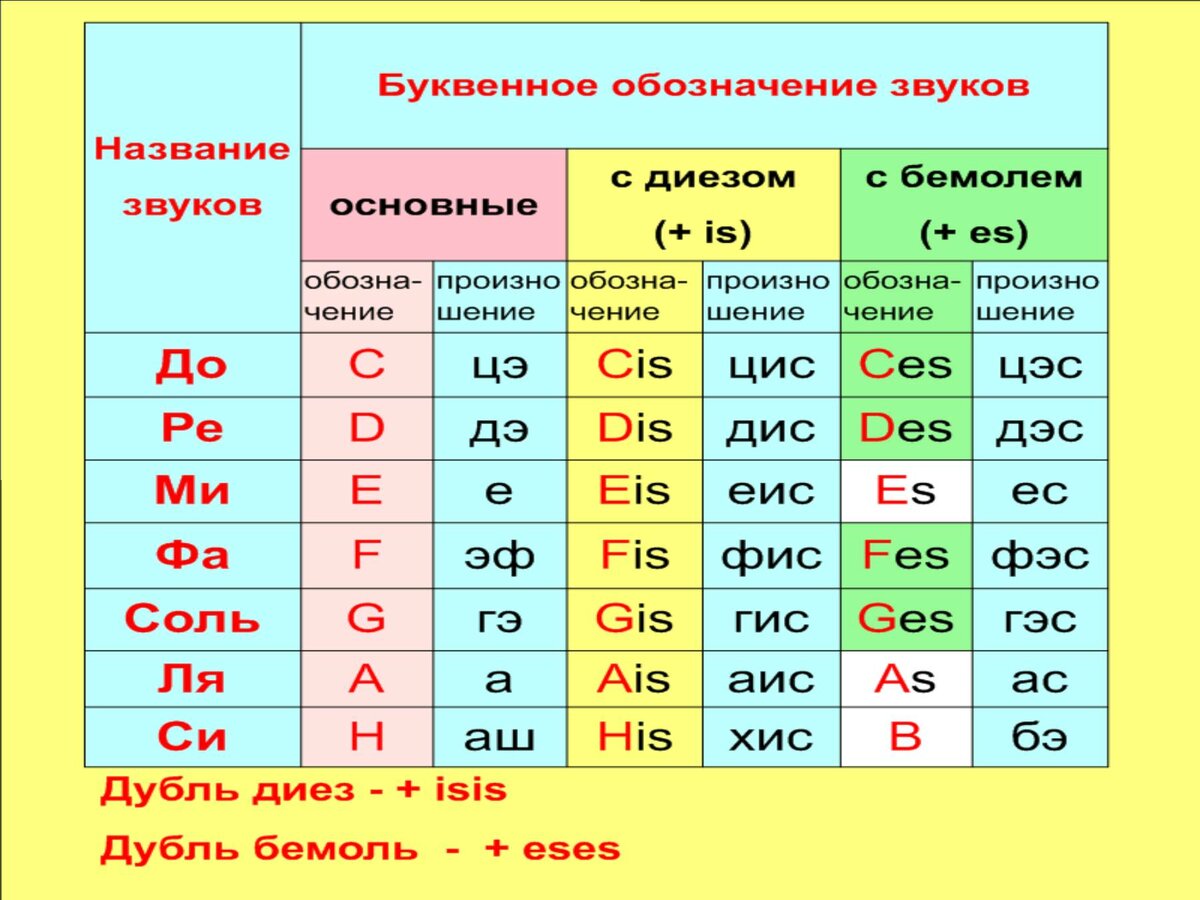 Выполни задание 3 на странице 72 в тональностях А,е, подпиши интервалы.Учи номера 40-44